PUBLIC ACCESS INDIVIDUAL BLEEDING CONTROL KIT - VACUUM SEALED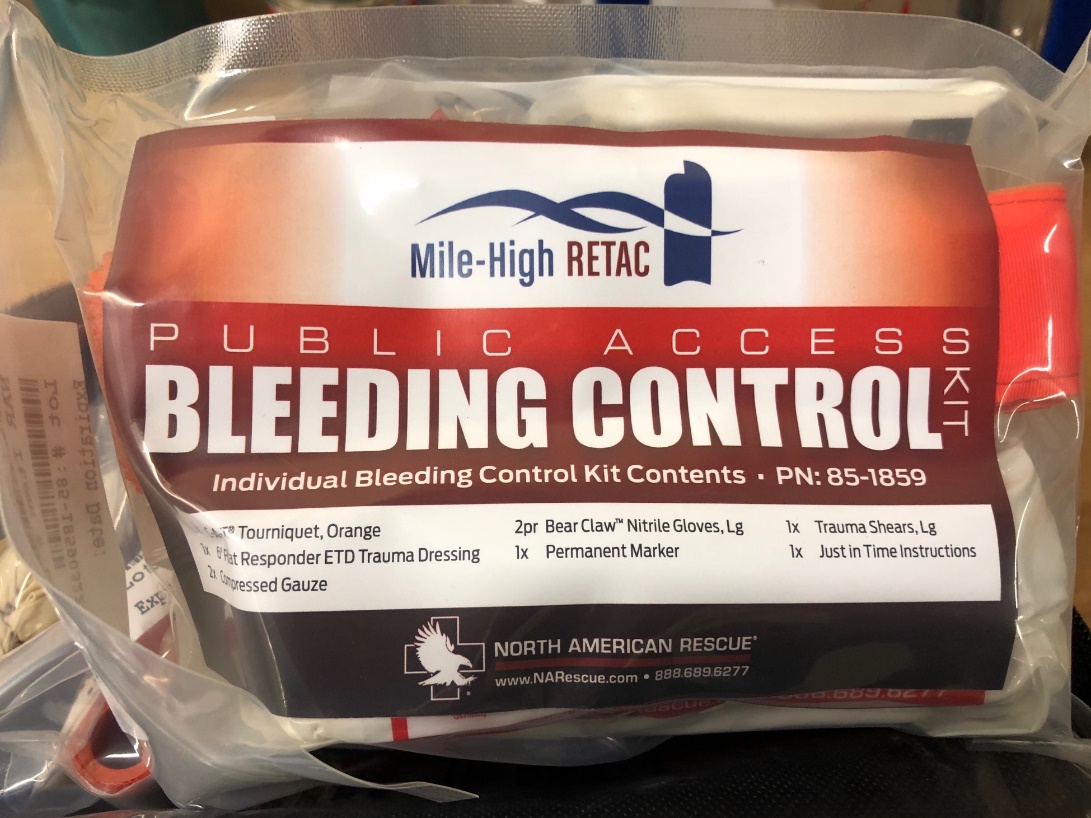 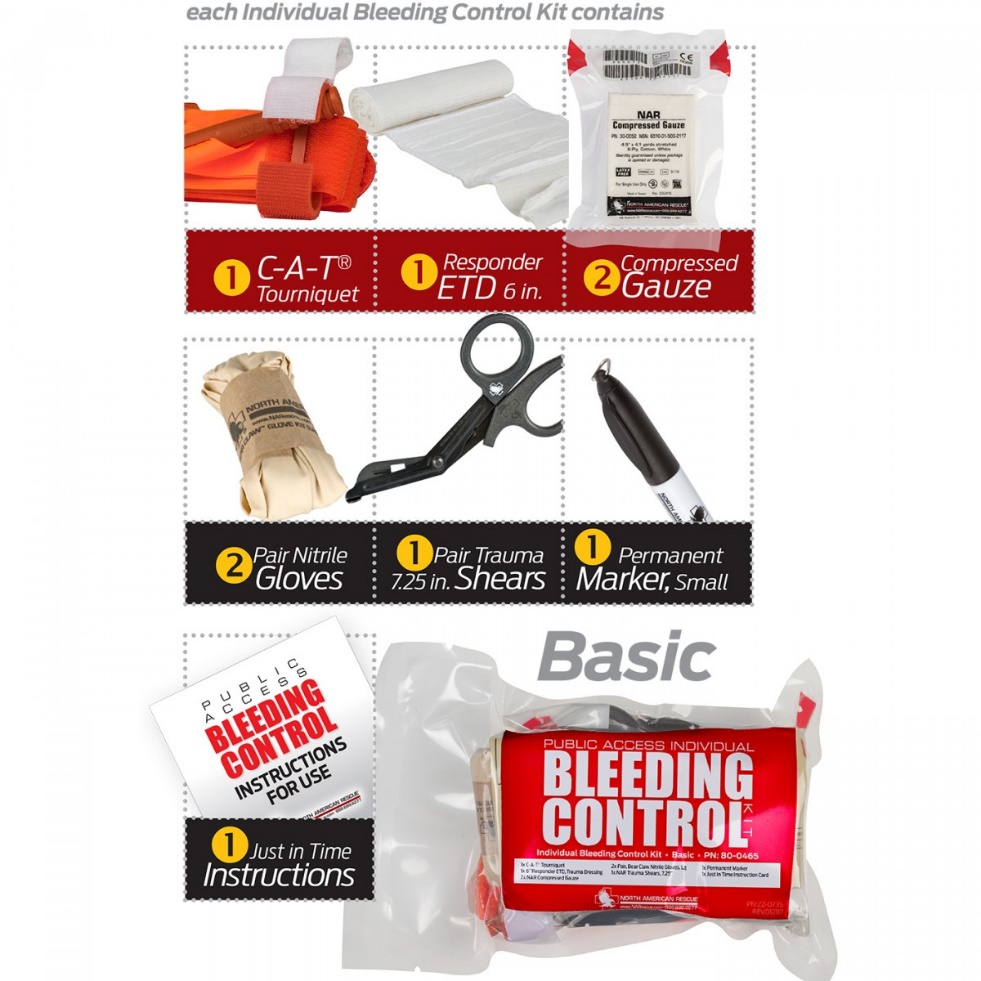 SPECIFICATIONSDesigned to provide essential equipment that empowers the general public to take action as immediate responders in stopping life threatening bleedingProvides intuitive and easy-to-use tools that are proven to help to save livesKits are available in Basic, Intermediate, Advanced and Advanced BCD configurationsPackaged in a compact, ruggedized vacuum-sealed pouchBASIC KIT CONTENTS:1 x C-A-T® Tourniquet1 x 6 in. Responder ETD (Emergency Trauma Dressing)2 x NAR Compressed Gauze2 x Pair, Bear Claw Nitrile Gloves, Lg1 x NAR Trauma Shears, 7.25 in.1 x Permanent Marker, Small1 x Just in Time Instruction CardDIMENSIONS:H 7 in. x W 5 in. x D 2.5 in.Weight: 15 ozPUBLIC ACCESS BLEEDING CONTROL 5-PACK - VACUUM SEALED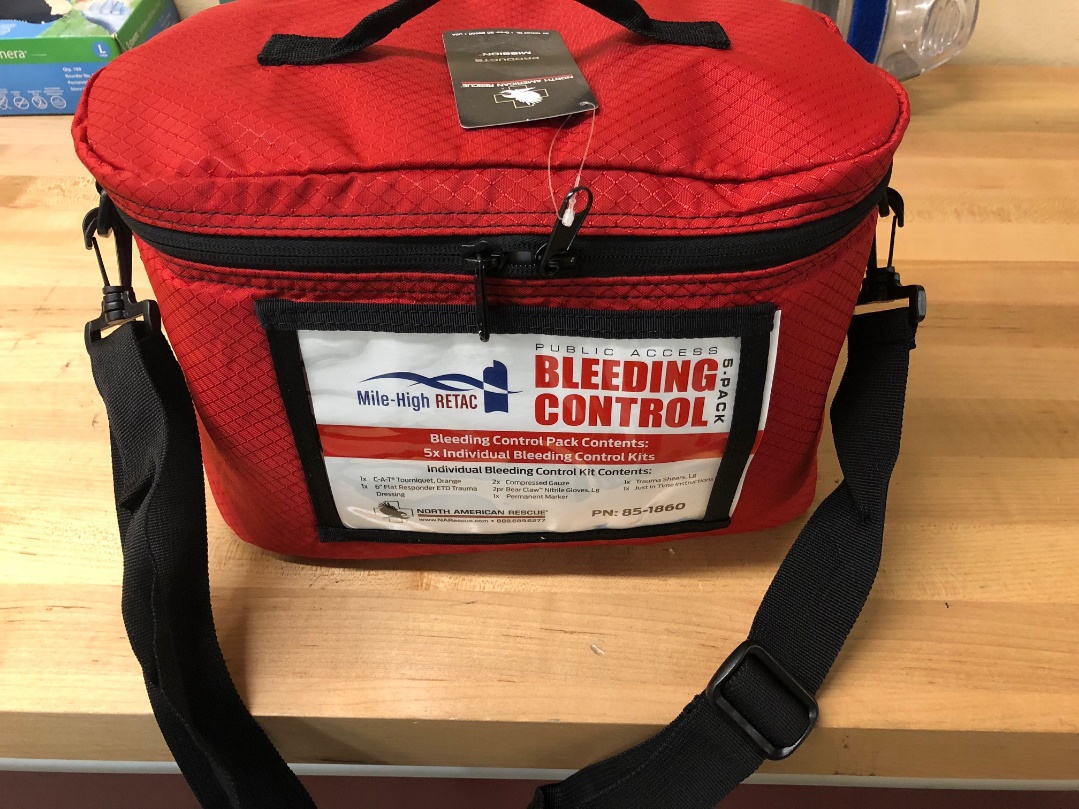 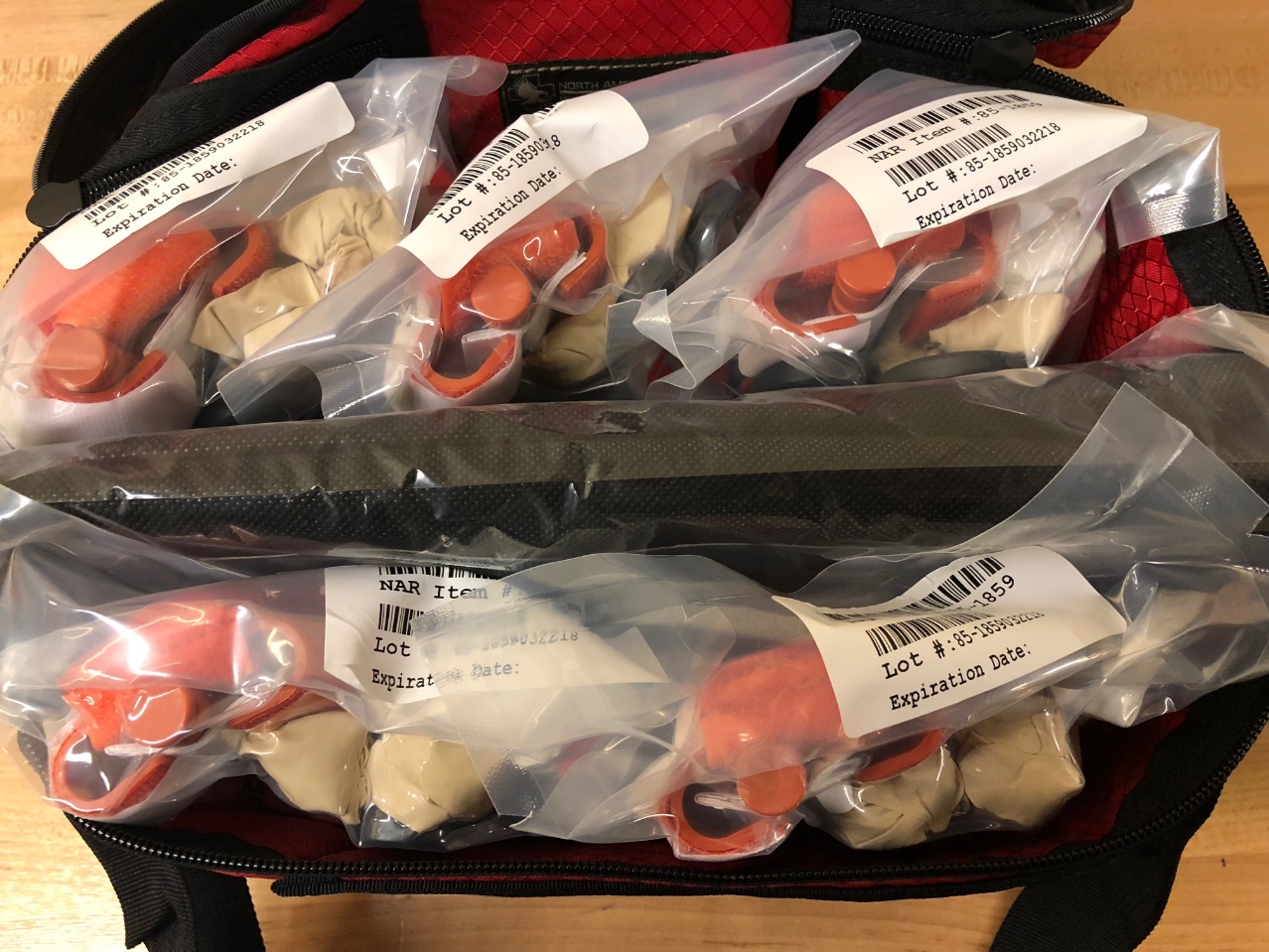 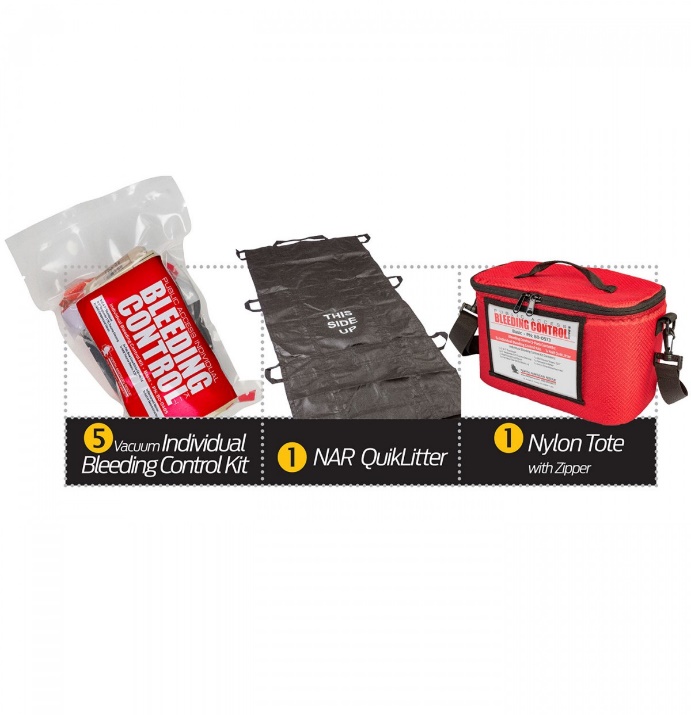 SPECIFICATIONSDesigned to provide bystanders and initial first responders with quick and easy access to essential medical equipment for stopping life-threatening bleedingIncludes an easy-to-open zippered tote containing five (5) Vacuum Sealed Individual Bleeding Control Kits packaged in ruggedized vacuum sealed pouches and one (1) NAR QuikLitter™ for moving injured casualtiesEach Basic Individual Bleeding Control Kit contains intuitive and easy-to-use tools proven to help to save lives such as the most effective, easiest to use, fastest to apply C-A-T® TourniquetAvailable in Basic, Intermediate, Advanced, and Advanced BCD care configurationsBASIC KIT CONTENTS:1 x NAR Red Nylon Zippered Tote1 x NAR QuikLitter5 x Basic Individual Bleeding Control Kits (Vacuum Sealed) 

1 x C-A-T® Tourniquet1 x 6 in. Responder ETD (Emergency Trauma Dressing)2 x NAR Compressed Gauze2 x Pair, Bear Claw Nitrile Gloves, Lg1 x NAR Trauma Shears, 7.25 in.1 x Permanent Marker, Small1 x Just in Time Instruction CardDIMENSIONS:Packaged Tote:H 7.5 in. x W 13 in. x D 8 in.Weight: 5.7 lbIndividual Bleeding Control Kits:H 7 in. x W 5 in. x D 2.5 in.Weight: 11.7 oz